Notification Memo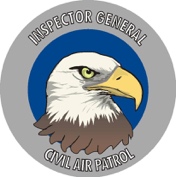 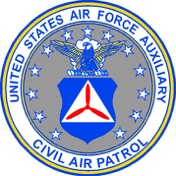 Notification Email(Note, memorandum is also attached)From: Bagodonuts, John E Lt Col
Sent: Saturday, January 15, 2025 09:00
To: Snuffy, Madeline Z Capt <Madeline.Snuffy@xxwgcap.org>
Subject: 60-Day Notice of Subordinate Unit InspectionDear Capt Snuffy 1.  Pettycoat Junction Composite Squadron is scheduled to have a Subordinate Unit Inspection (SUI) during the month of March 2025. I propose to hold this on the evening of 23 March 2025. If this date has to be changed, please let me know as soon as possible.2.  I have attached a copy of your last SUI report for reference. Please review it with your staff in preparation for the upcoming inspection. 3. Information on the current SUI process can be found on the Civil Air Patrol National website: https://www.gocivilairpatrol.com/members/cap-national-hq/inspector-general/sui/. Please review the details of the SUI process, as it undergoes constant refinement, and has changed since your unit’s last inspection. 4. Please have your staff begin working on their respective section questions right away, so that they can be forwarded to my office as soon as is practical. In any event, these work sheets need to be submitted to my office no later than 13 March (i.e., 10 days prior to your inspection). There will be a Microsoft Teams file set up for you with current blank worksheets, and where you may upload your completed worksheets and supporting documents.5.  This inspection is an opportunity for the Exemplary Wing Commander to review how unit programs are functioning. In addition to reviewing the compliance items on the inspection worksheets, I ask that you and your staff try to document the best practices you use, so they can be shared across the wing. 6.  If you have any questions, concerns, or recommendations, please let me know. I can be reached at john.bagodonuts@xxwg.cap.gov, and (888) 555-1212.Lt Col John E. Bagodonuts, CAP Inspector General Exemplary Wing
(C) 888.555.1212
U.S. Air Force Auxiliary
gocivilairpatrol.com
xxwg.cap.gov Discrepancy Clarification ProcedureWithin the SUI Report
Discrepancies are copied verbatim from the worksheet
Clarifying information is added to underneath the discrepancy, to tell the unit and wing leaders (and other reviewing stakeholders) specifically how this discrepancy arose
The inspection knowledge base criteria for closure is added (if applicable) for the unit’s reference
Example:Within DTS
Create the discrepancy, as required, by using the verbatim information from the worksheet
Add the “Explanation of Discrepancy” and “Recommendation for Closure” information as the initial comments on the discrepancy
For discrepancies closed on-site, add the comment before closing the discrepancy, otherwise it will be impossible to add a comment with the clarifying informationProcedural NotesAs soon as practical after the unit commander responds confirming the SUI date the SUI team is solicited and scheduled, and a copy of the unit’s documentation (as it comes in)is put in the SUI Team channel in Microsoft Teams
The unit leaders are encouraged to upload their documentation early and reminded of the 10-day prior to on-site deadline at about 30 days, and about 14 days prior to the on-site day.
For remote inspections (like during COVID) a list of how we plan to inspect items remotely was provided (see relevant section of this document)
The SUI Team members are included on a Participation Letter, and a copy is given to their unit admin (to put in their files) and also sent to the team members
The Executive Summary section of the SUI report is completed using standard language (see relevant section of this document) 
Along with the SUI report, a discrepancy closure memo is provided to the unit, so they are reminded about suspenses and consequences (in addition to the briefing at the inspection)
When all discrepancies are closed, an inspection closure memo is sent to the unit. Copies of this an all other correspondence are kept in the eServices compliance inspection Documentation utility, under E-3Remote Inspection Procedures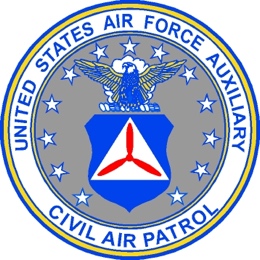 Office of the Inspector General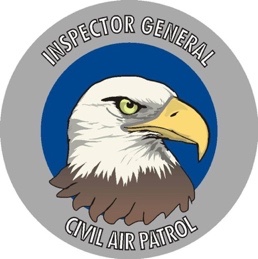 EXEMPLARY WING HEADQUARTERSCIVIL AIR PATROLUnited States Air Force Auxiliary12345 Great CircleVilla Stultus, Exemplary 03820-987615 January 2025MEMORANDUM FOR OR-009/CCFROM: XXWG/IGSUBJECT: CONOPS for Upcoming Remote Inspection1.  In order to facilitate the Pettycoat Junction Composite Squadron remote-technology SUI scheduled for 23 Marchy 2025, the following procedure will be used.2.  The SUI will take place using the Microsoft Teams online meeting platform, and the join link is: https://teams.microsoft.com/l/meetup-join/1b7a6794884631065de%40thread/
1588023191723?context=%7b%22Tid%22%3a%22a46af54c-114d-4f6c-be90-913c0f54e24c2Oid%22%3a%22630a9d36-3cf7-4a71-9b84-90b5c9bf90d5%22%7d. 3.  The attached sheet outlines the expectations for how we will conduct the inspection, with specifications for how eyes-on requirements will be met. 4.  Questions can be directed to john.bagodonuts@xxwg.cap.gov or 888-555-1212.   John E. BagodonutsJOHN E. BAGODONUTS, Lt Col, CAPInspector Generalcc:PCR/IGXXWG/IGAXXWG/CC1 Attachment:Remote SUI Expectations by Tab SUI Report Executive SummaryFor Grade: EffectiveExecutive SummaryThe overall rating for the <WW-UUU> Subordinate Unit Inspection is EFFECTIVE.Performance or operation meets mission requirements. Procedures and activities are carried out in an effective and competent manner. Resources and programs are efficiently managed. Deficiencies may exist but do not impede or limit overall mission accomplishment.For Grade: IneffectiveExecutive SummaryThe overall rating for the <WW-UUU> Subordinate Unit Inspection is INEFFECTIVE.Performance or operation does not meet mission requirements. Procedures and activities are not carried out in an adequate manner. Significant deficiencies exist that preclude or seriously limit overall mission accomplishment.A reinspection of the unit is required within 180 days IAW CAPR 20-3, para 9.15.Discrepancy Closure MemorandumInspection Closure MemorandumSUI Participation LetterSUI Briefing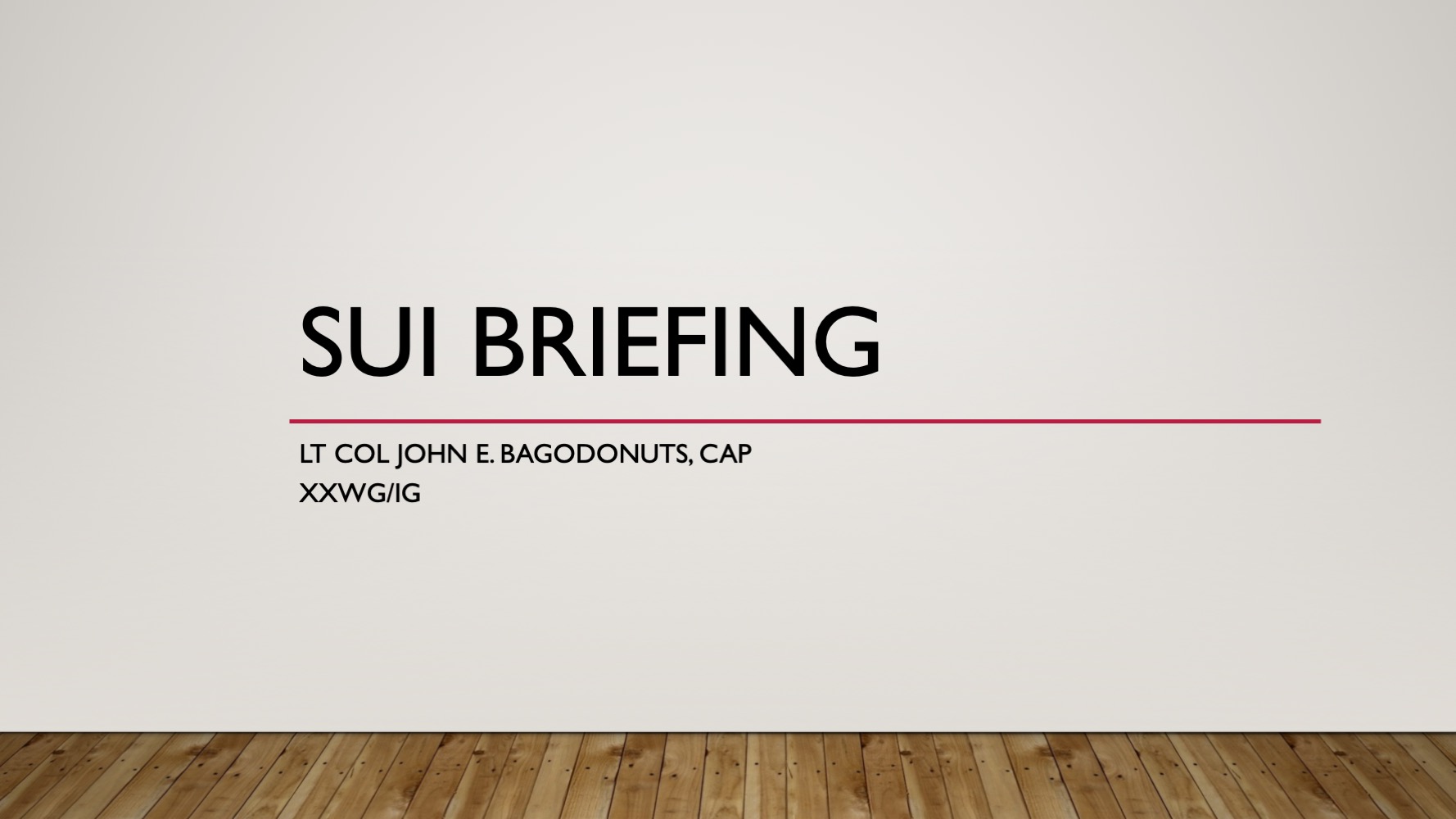 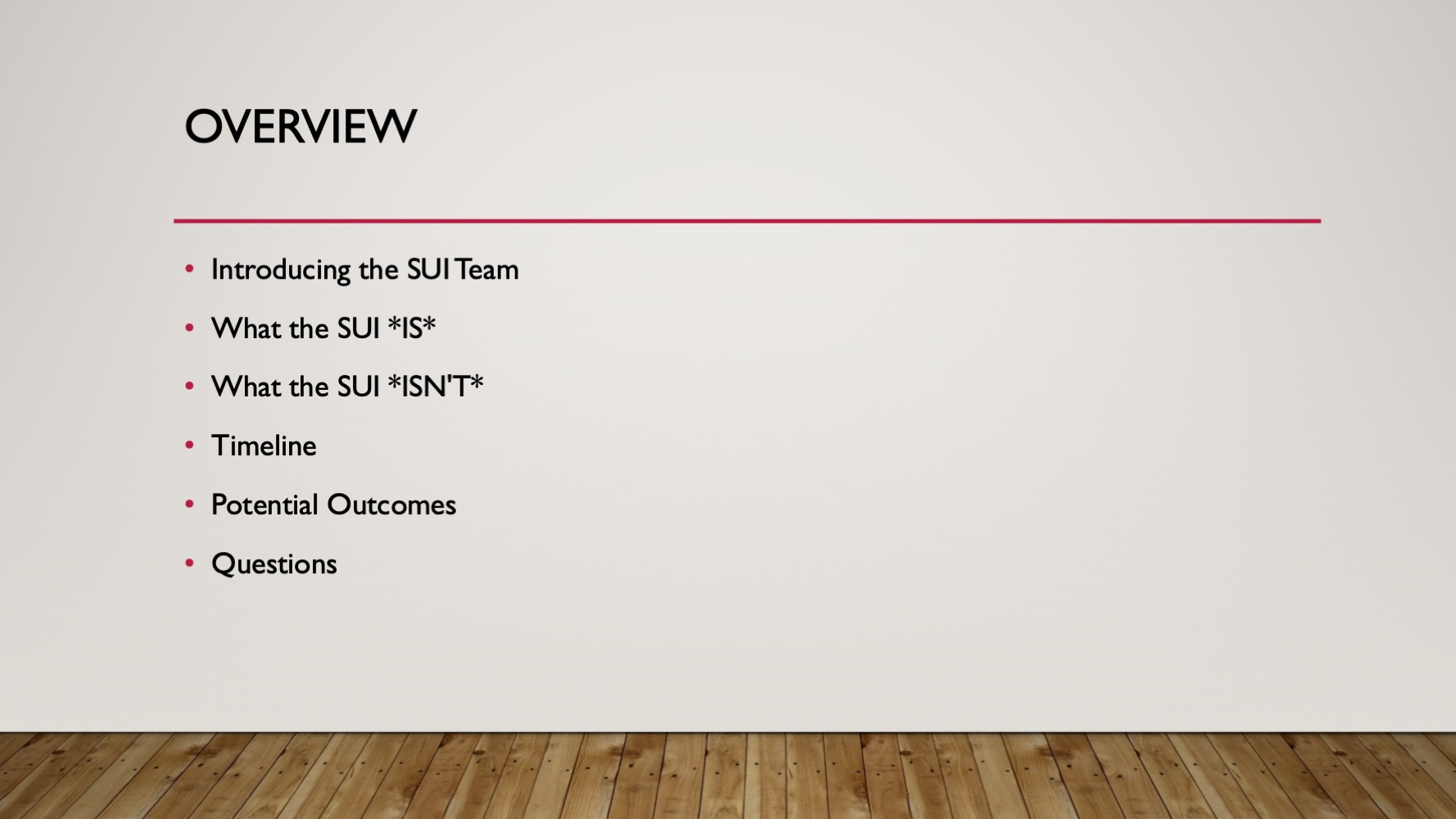 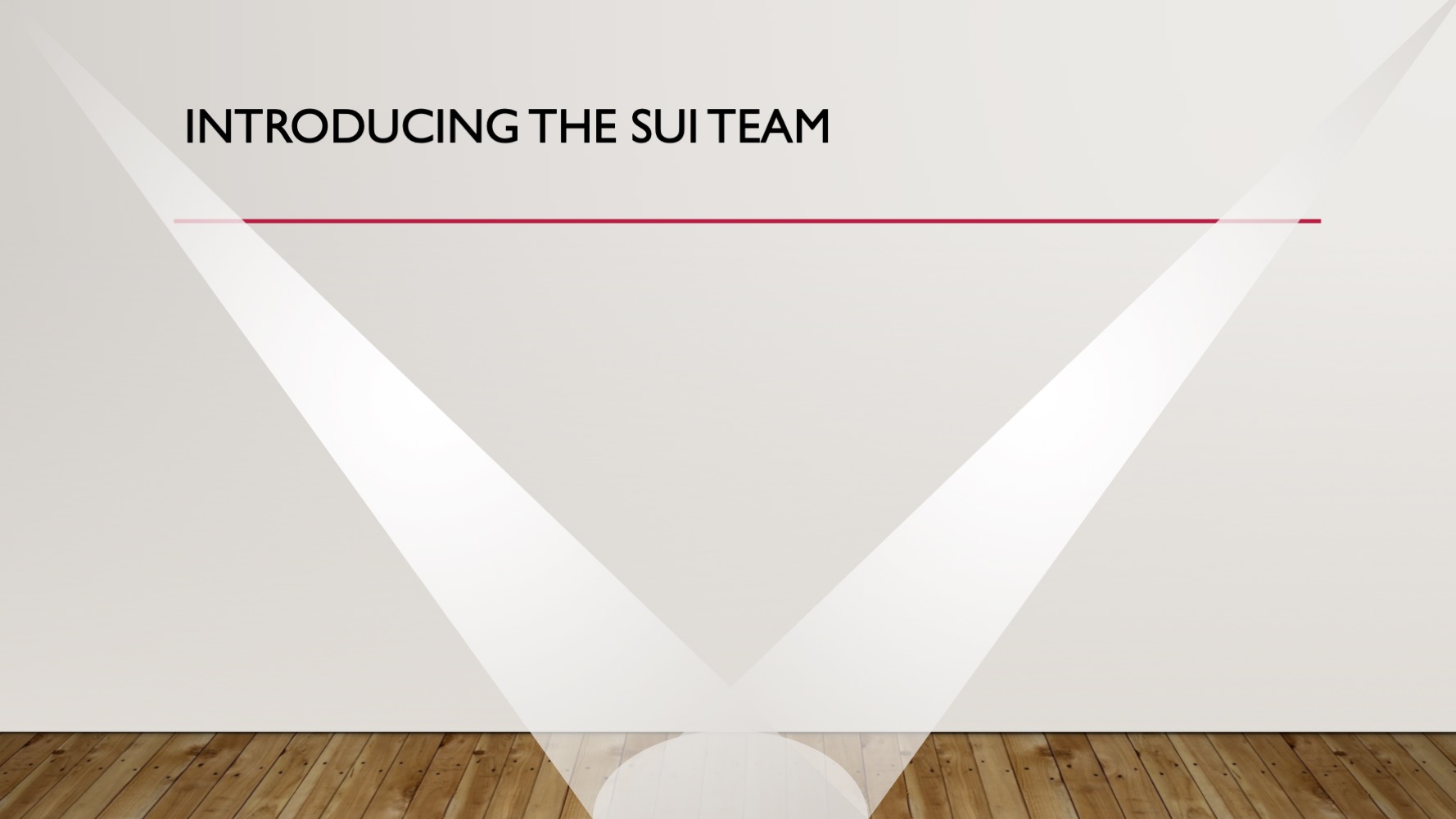 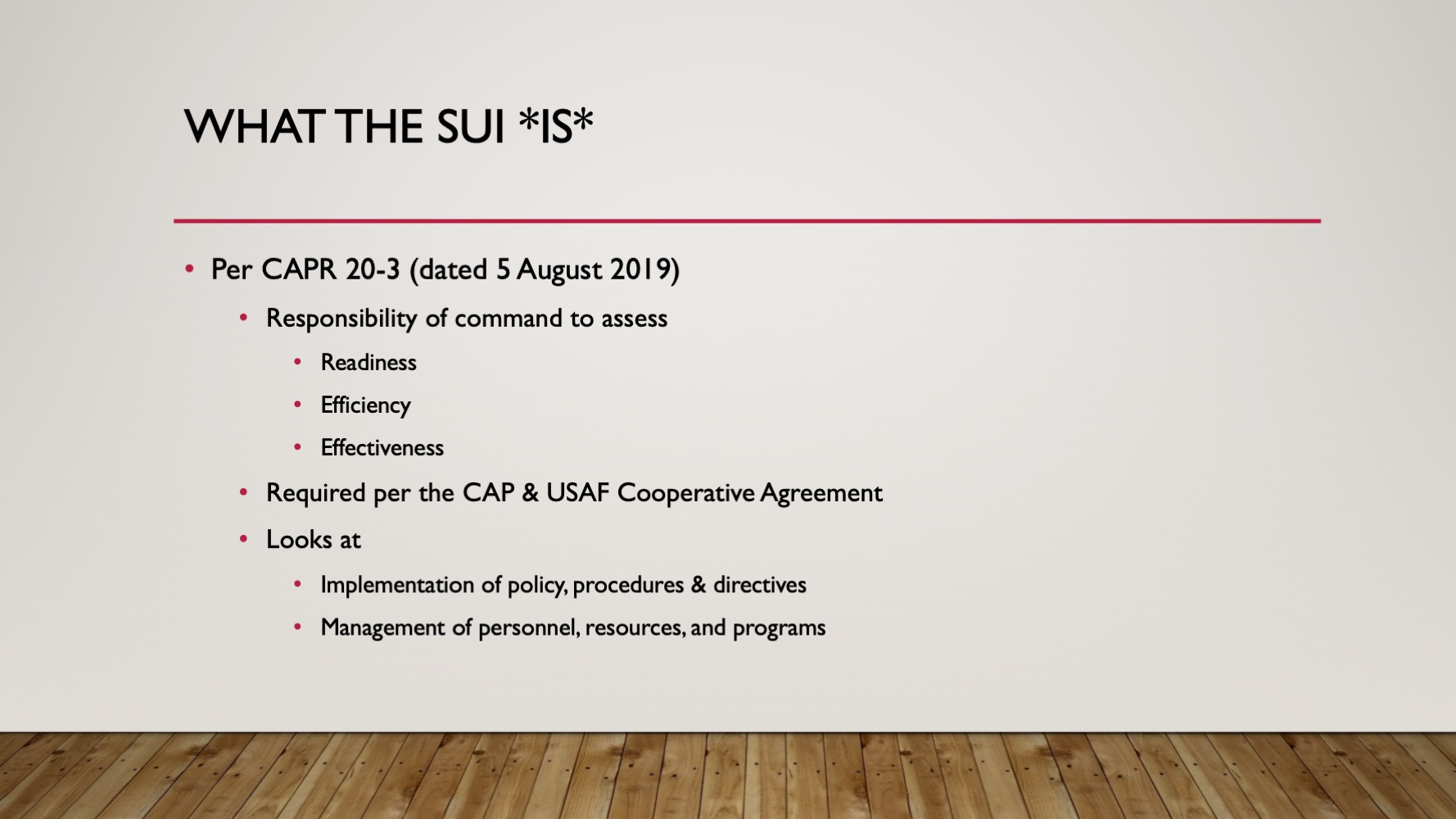 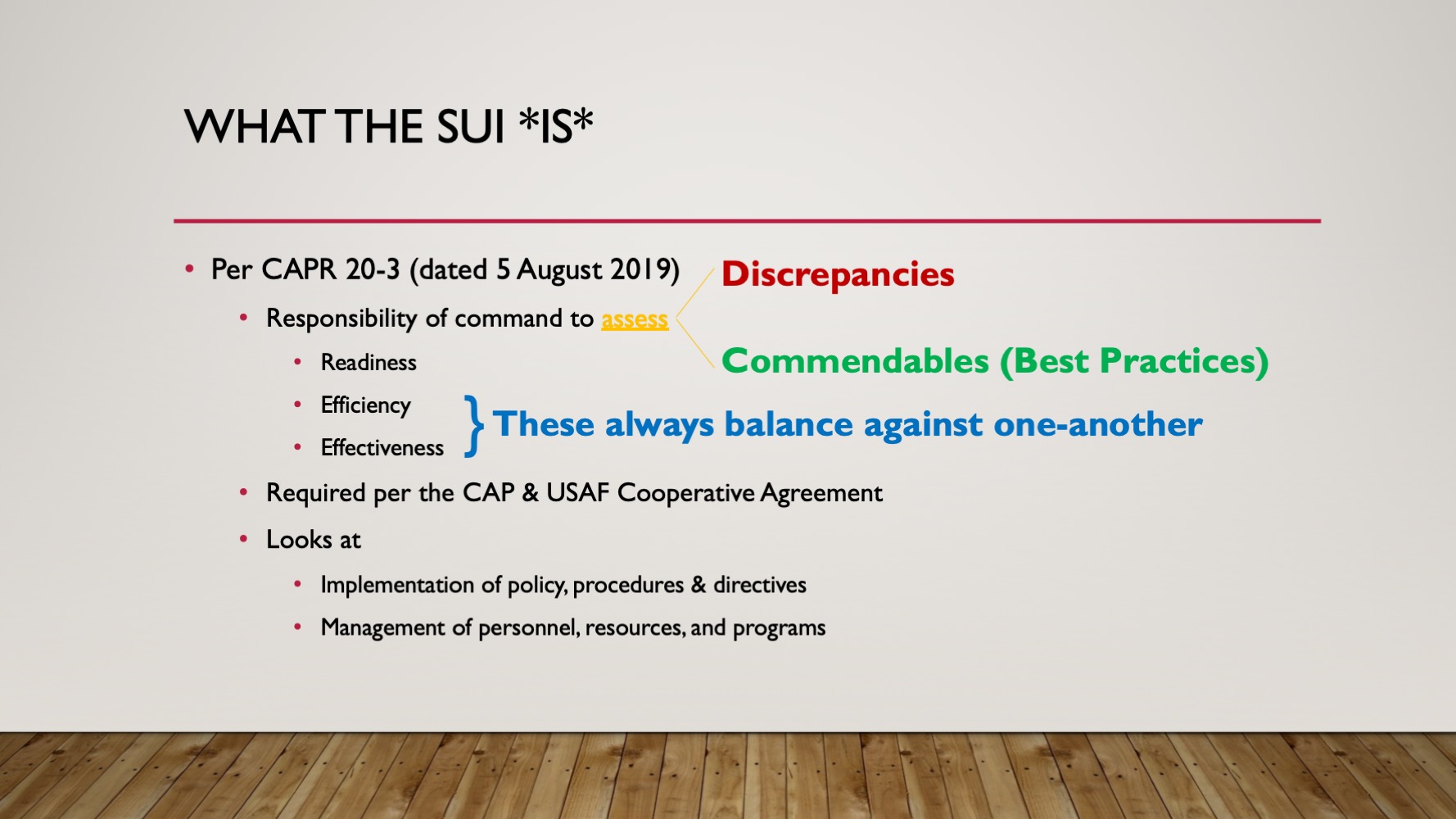 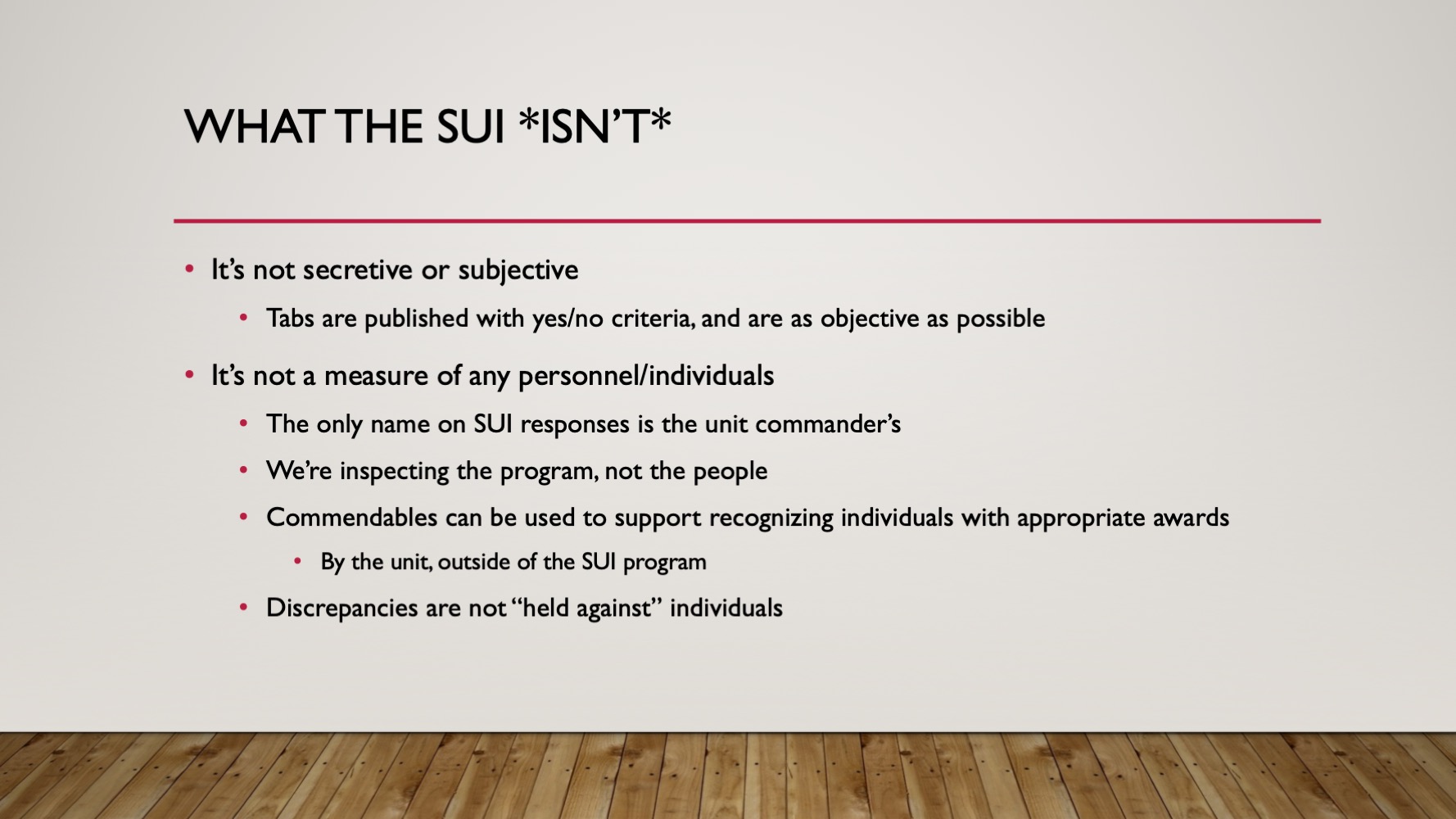 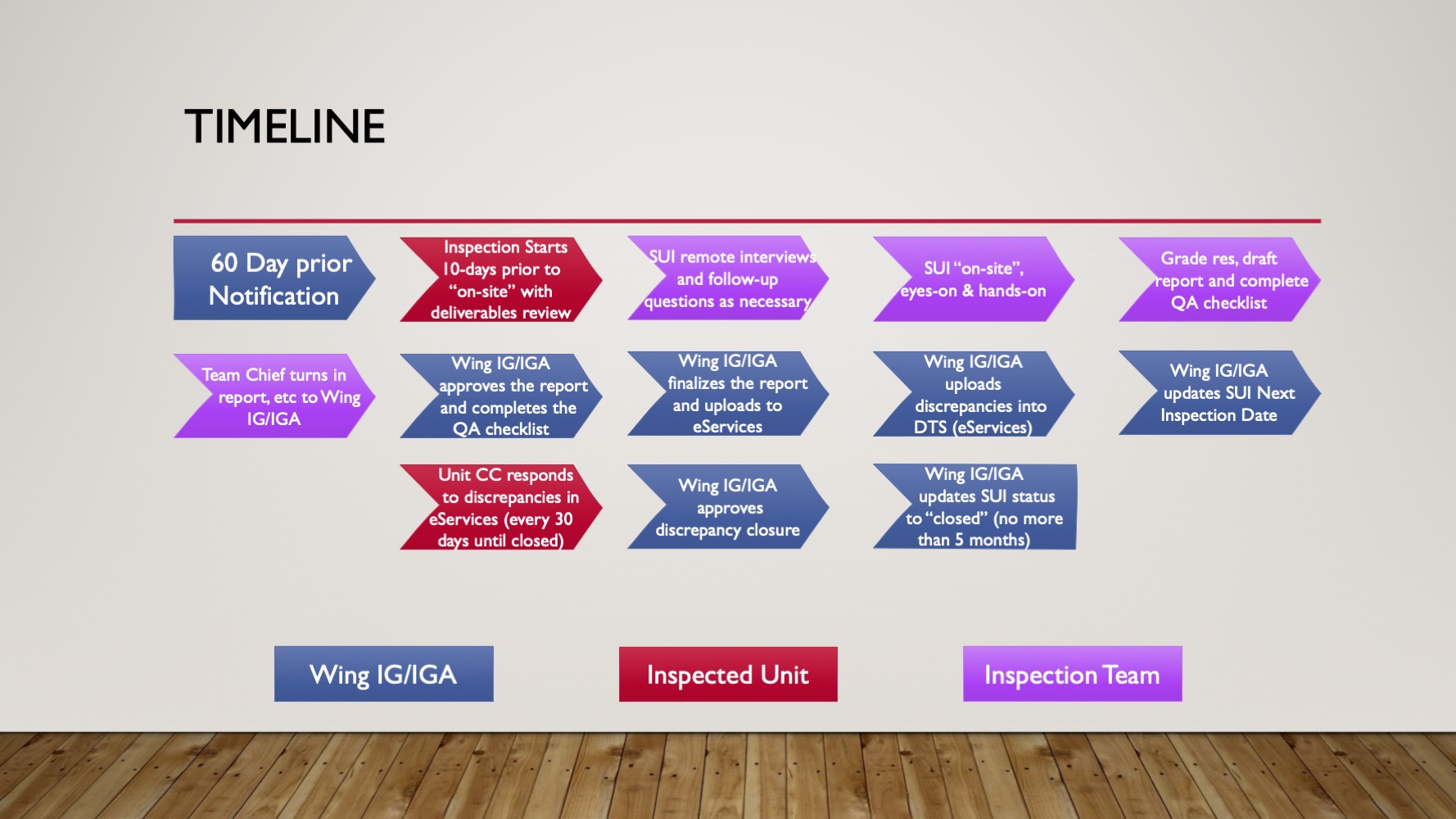 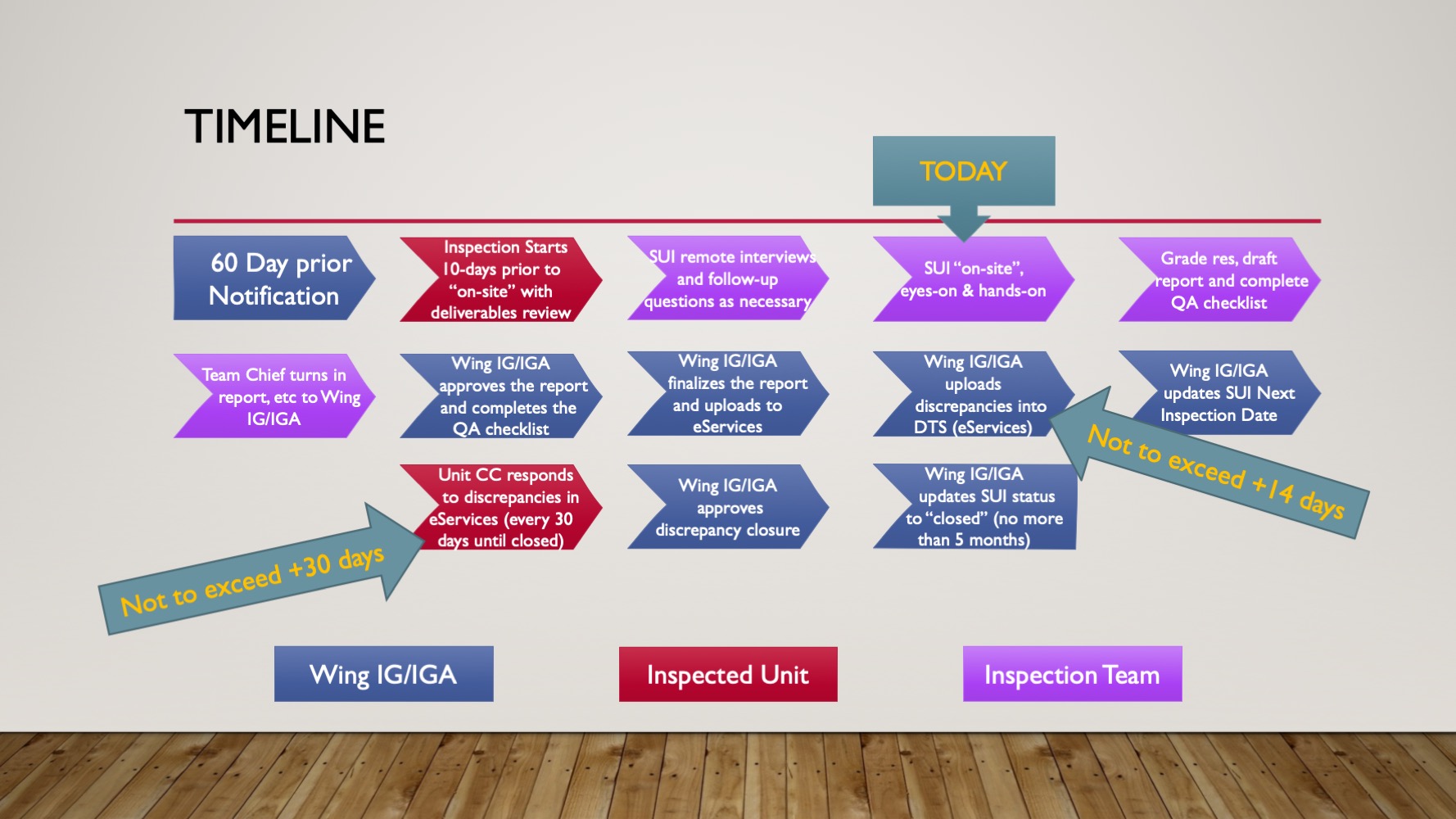 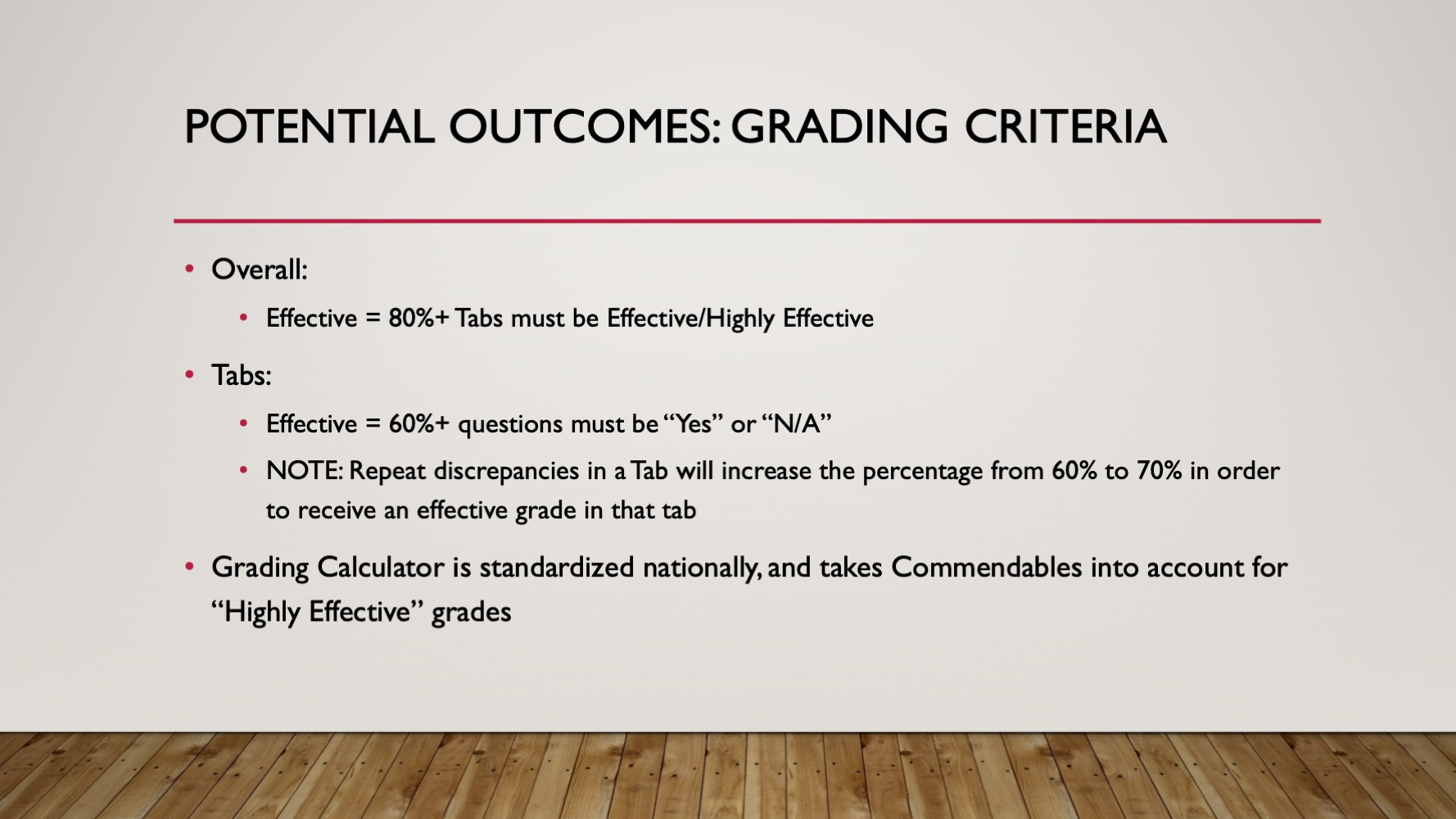 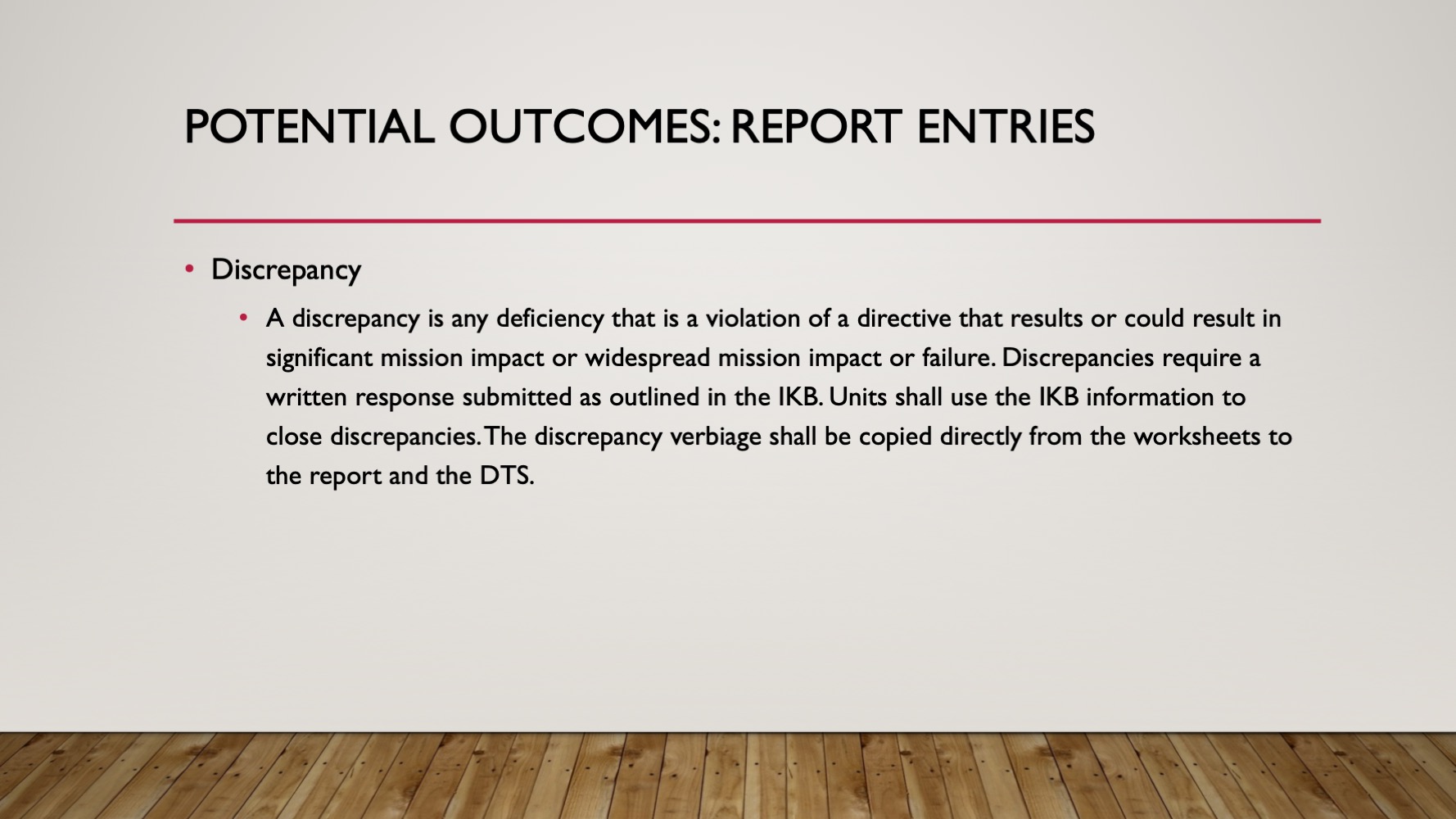 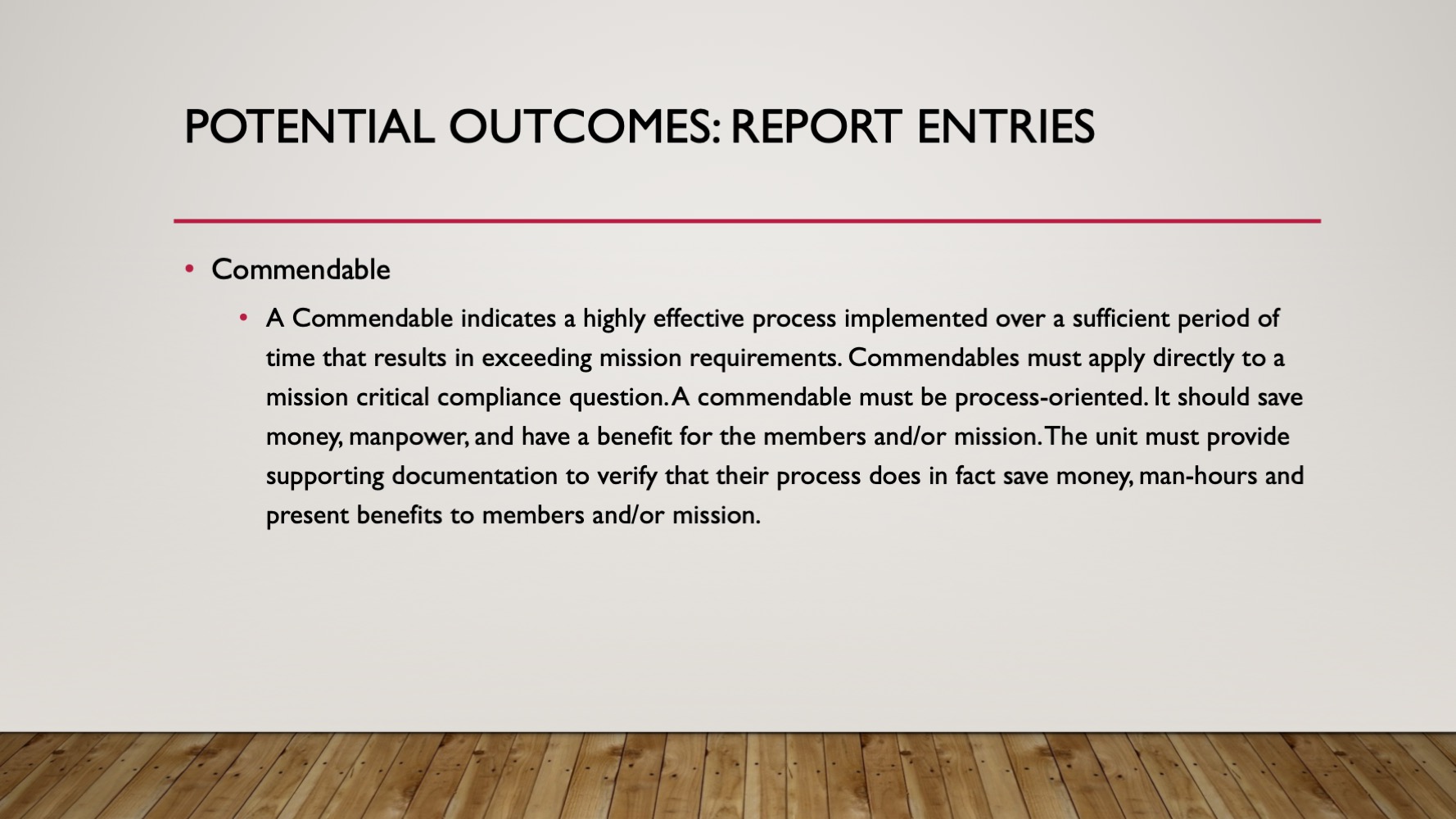 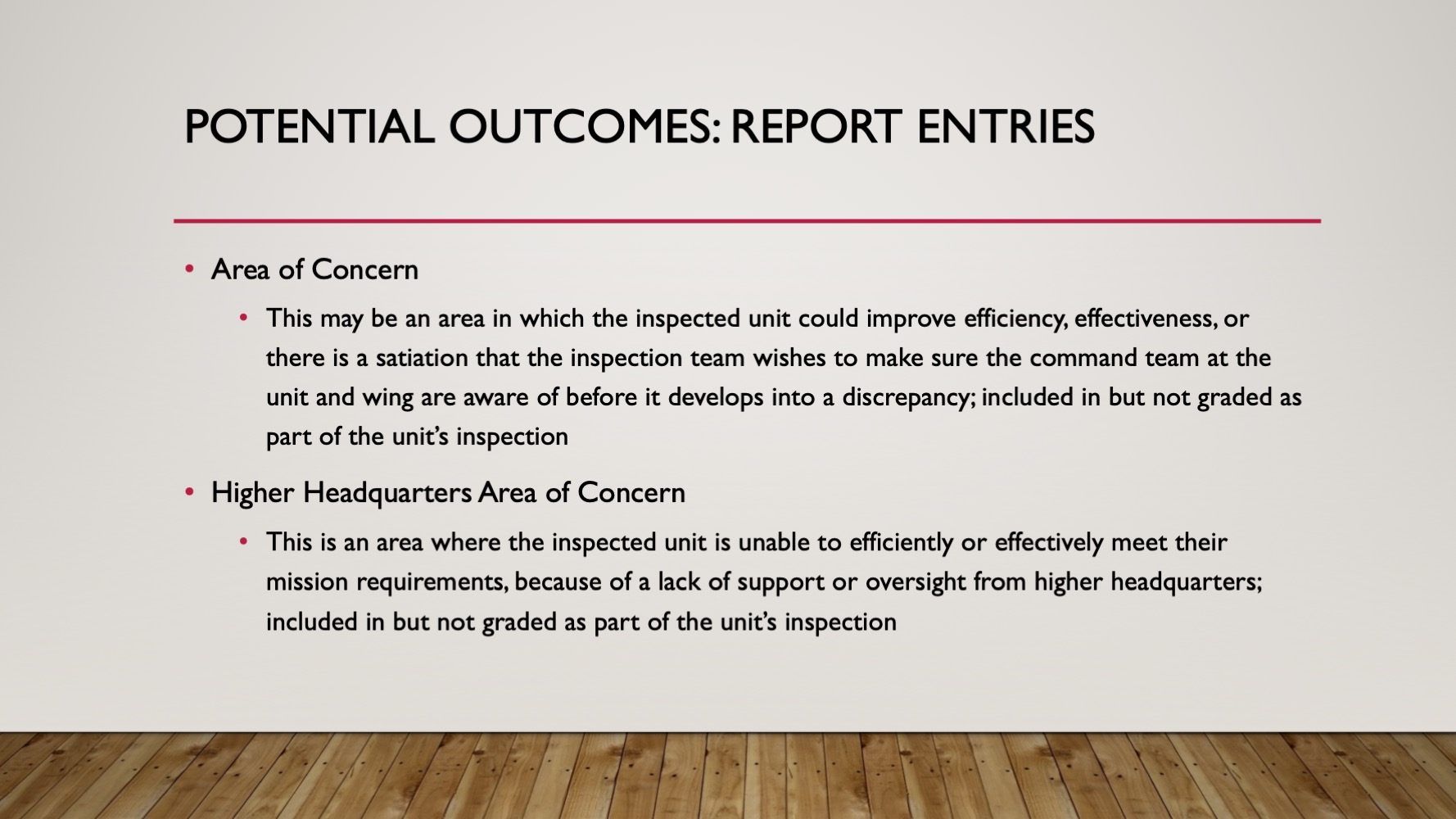 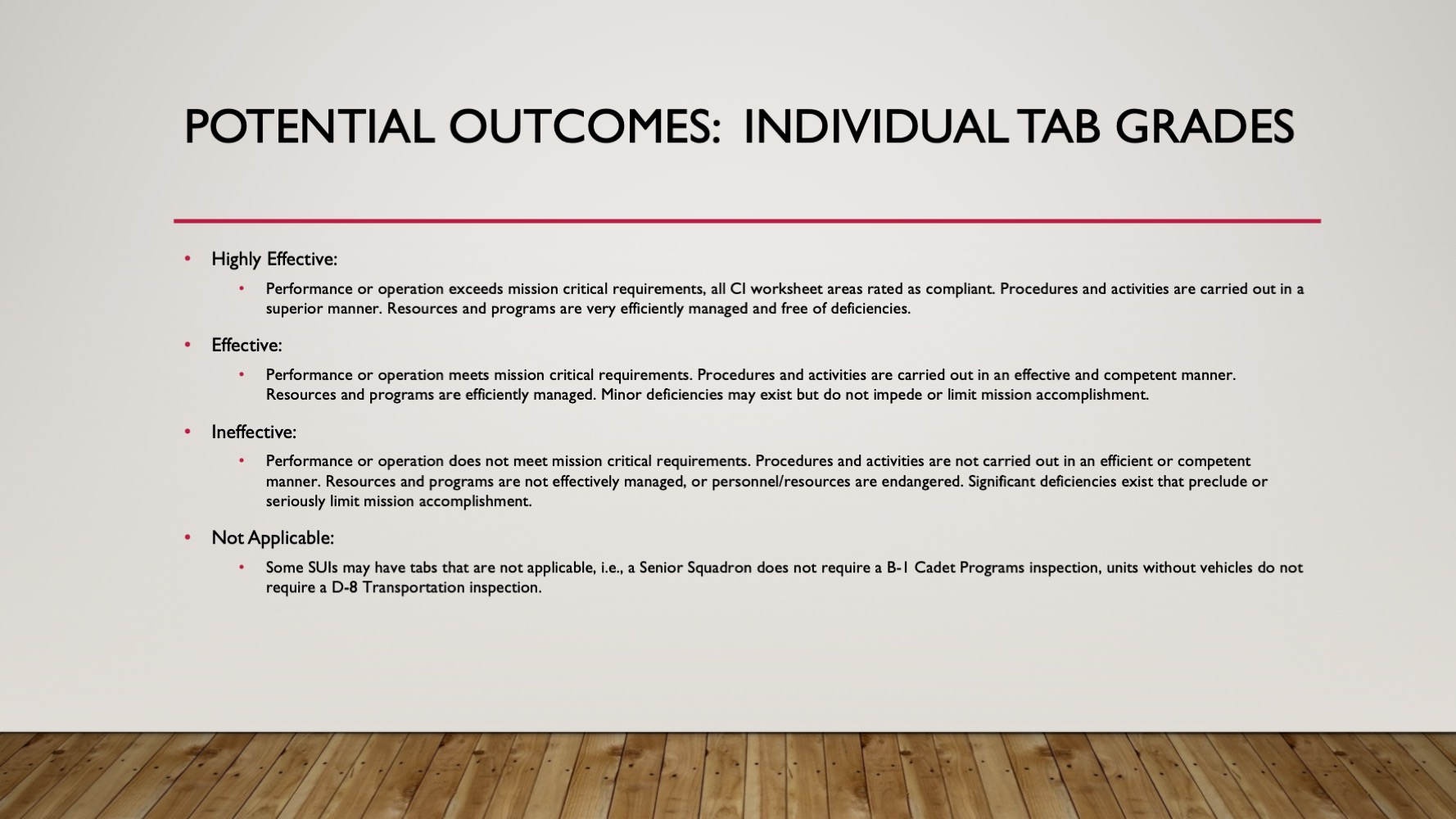 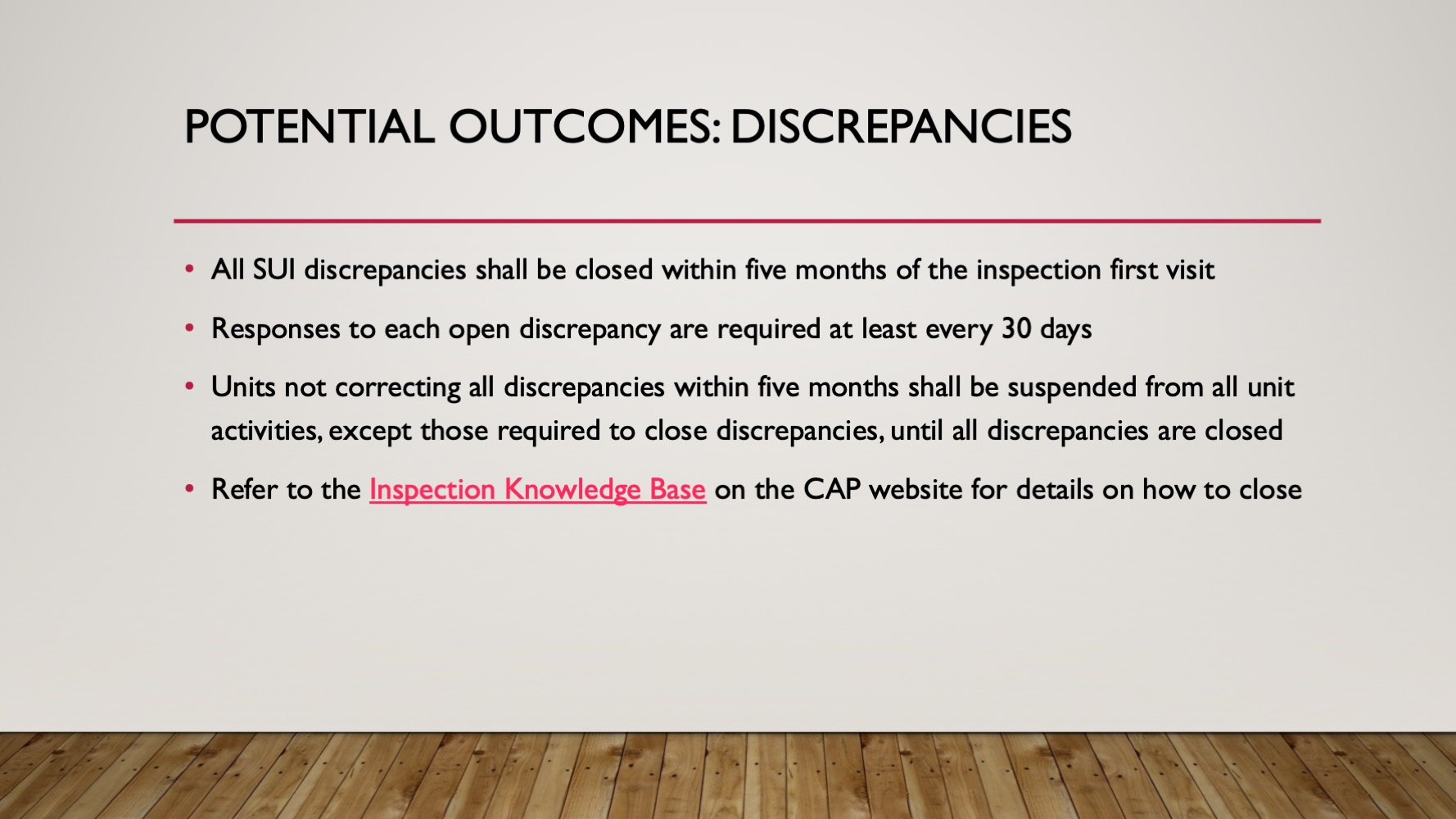 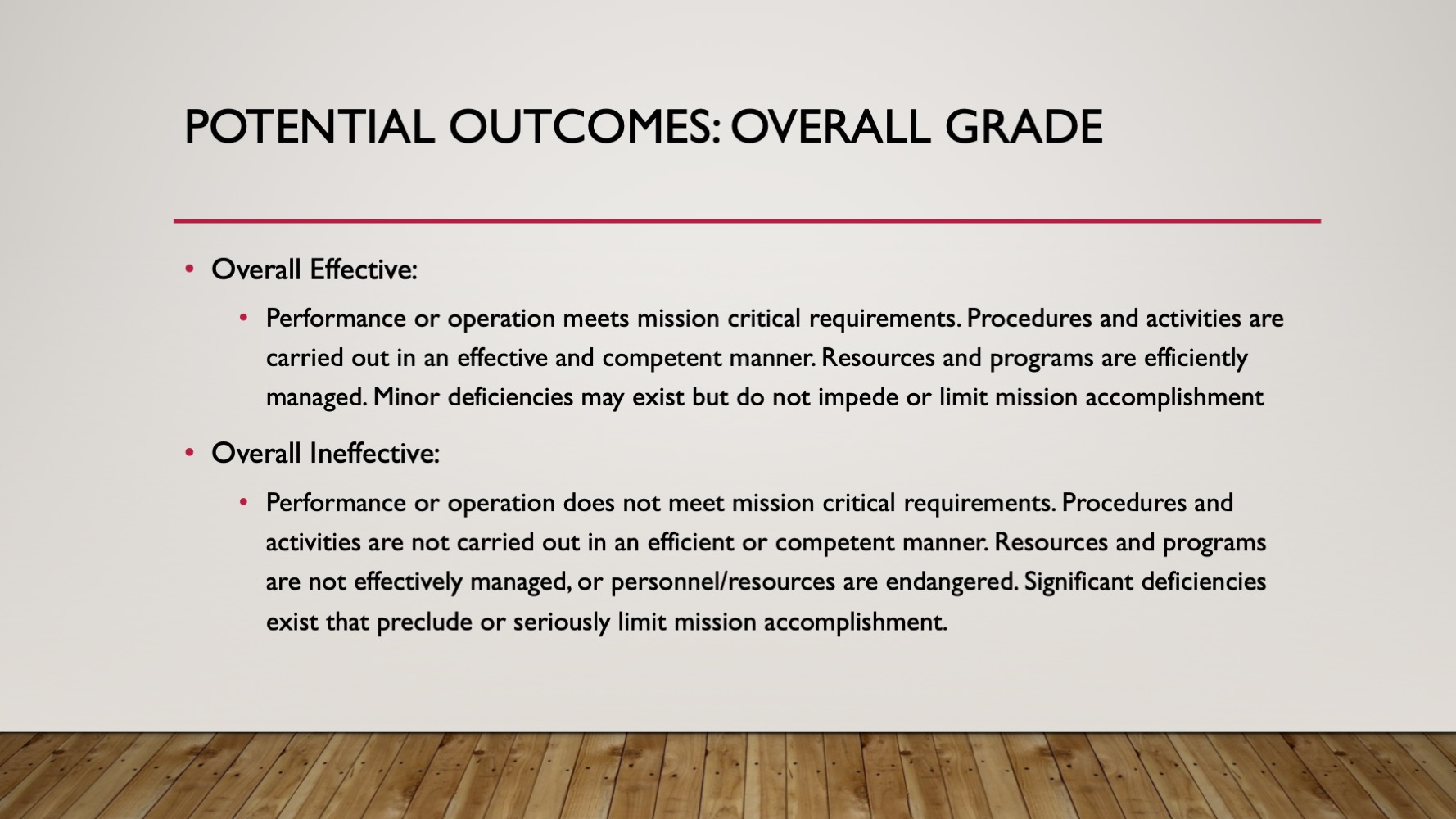 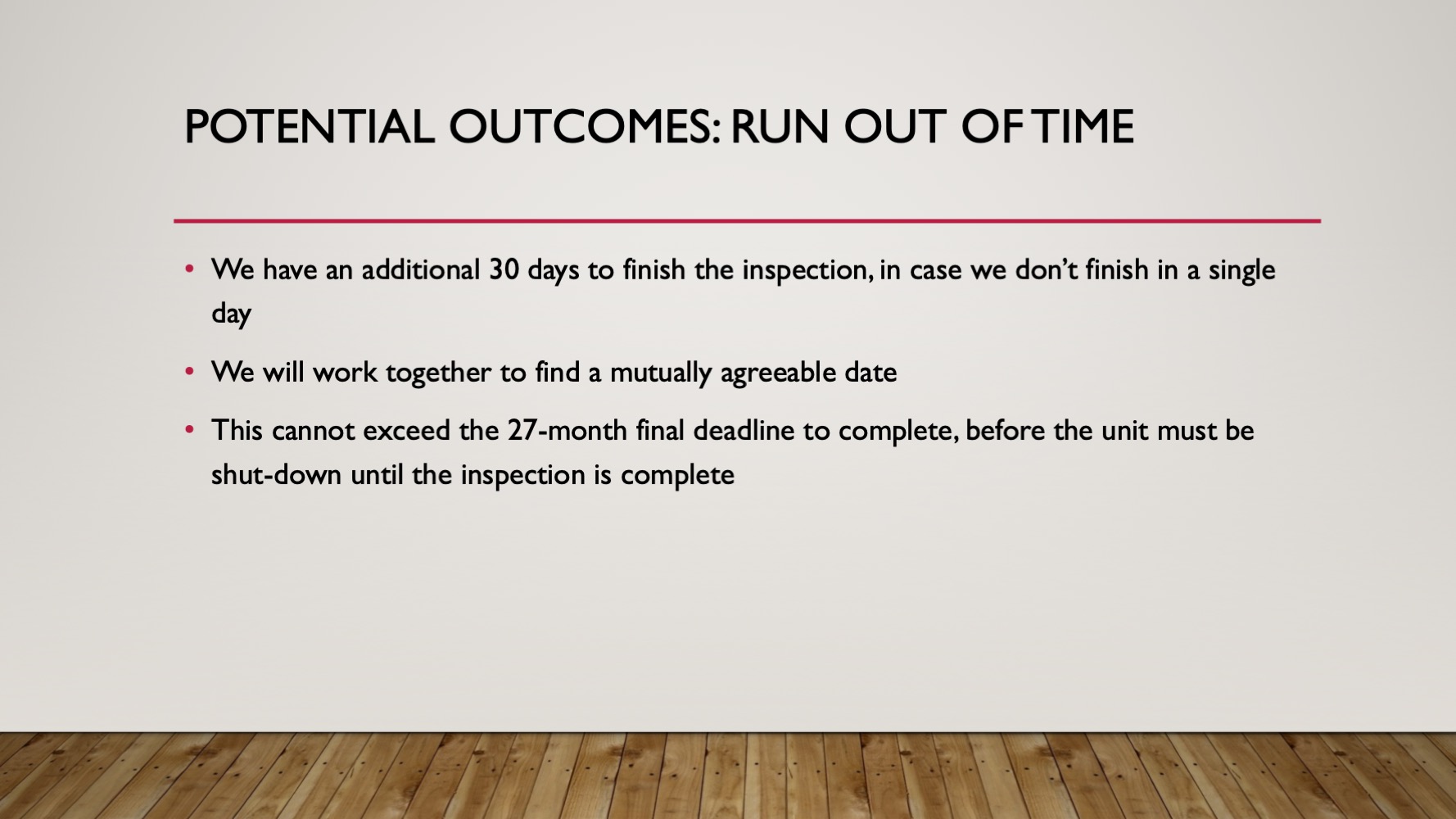 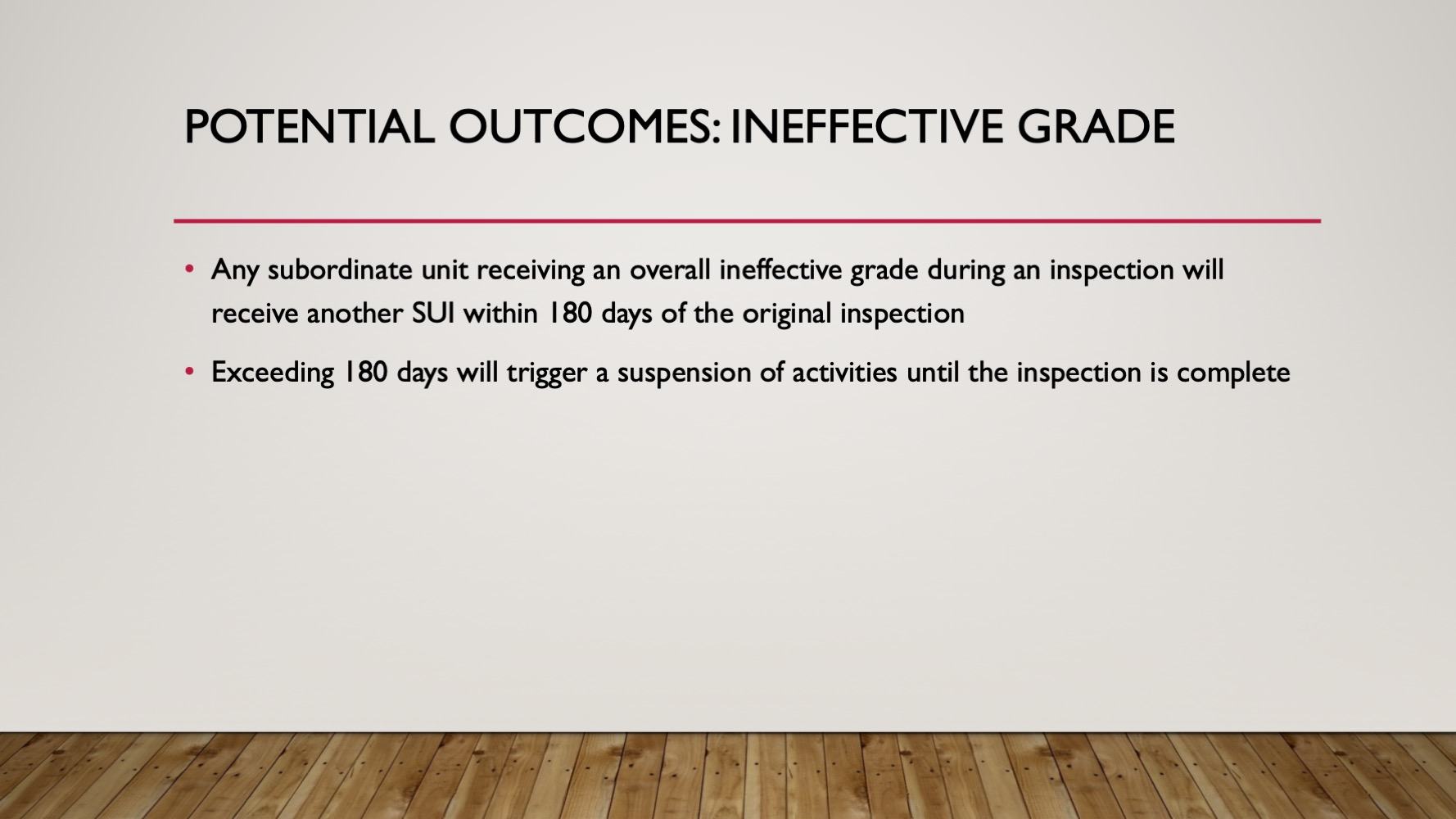 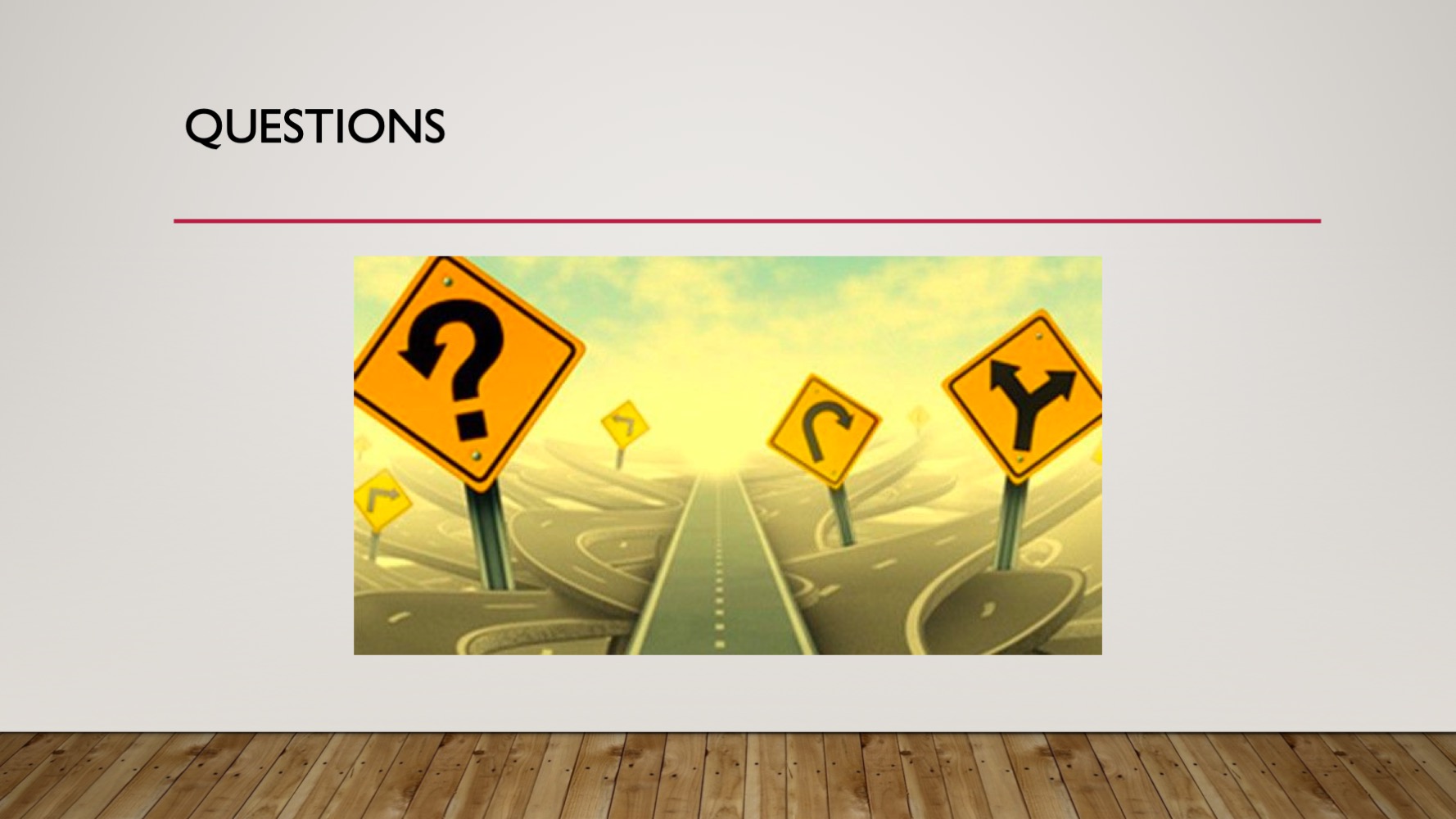 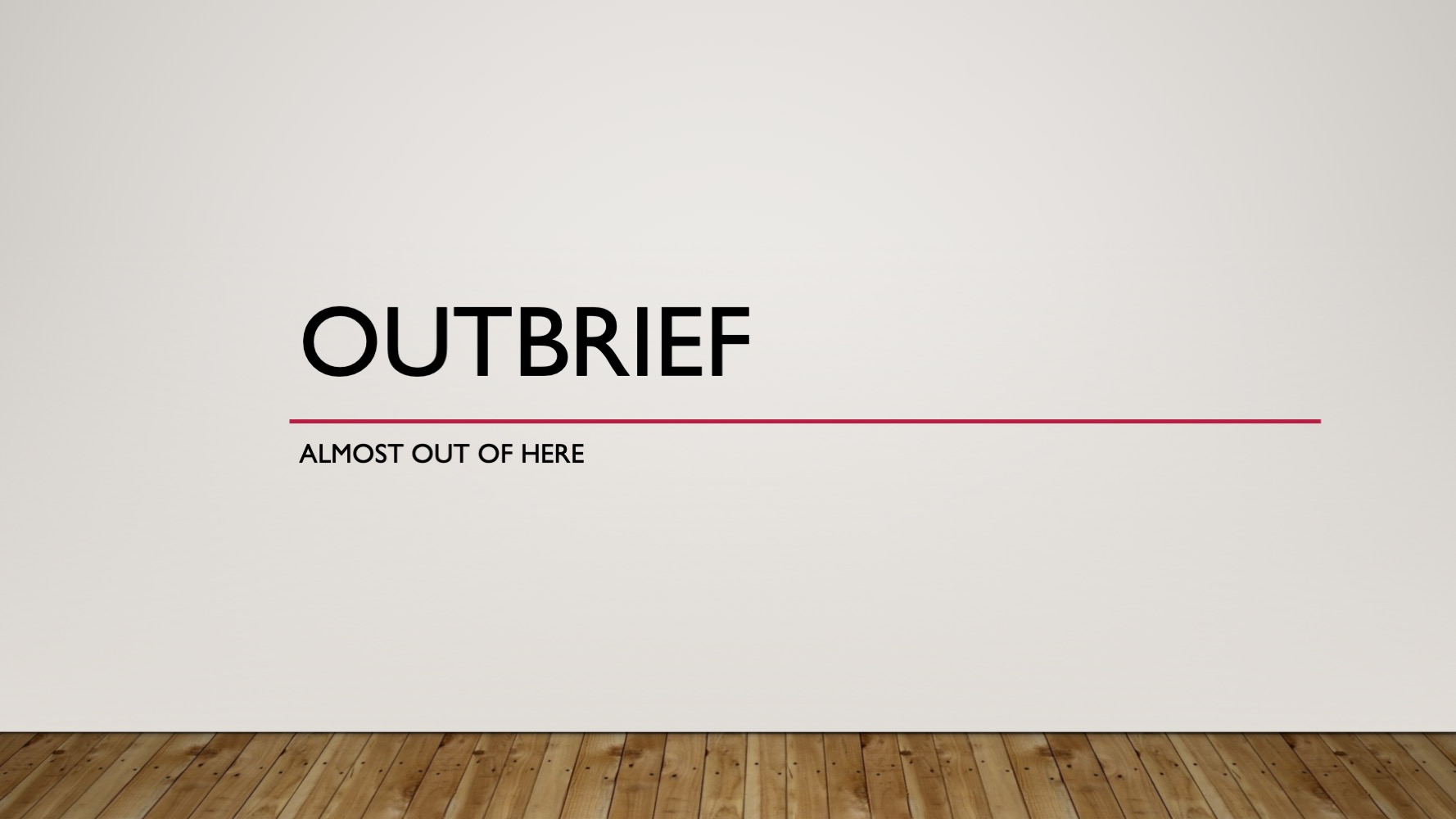 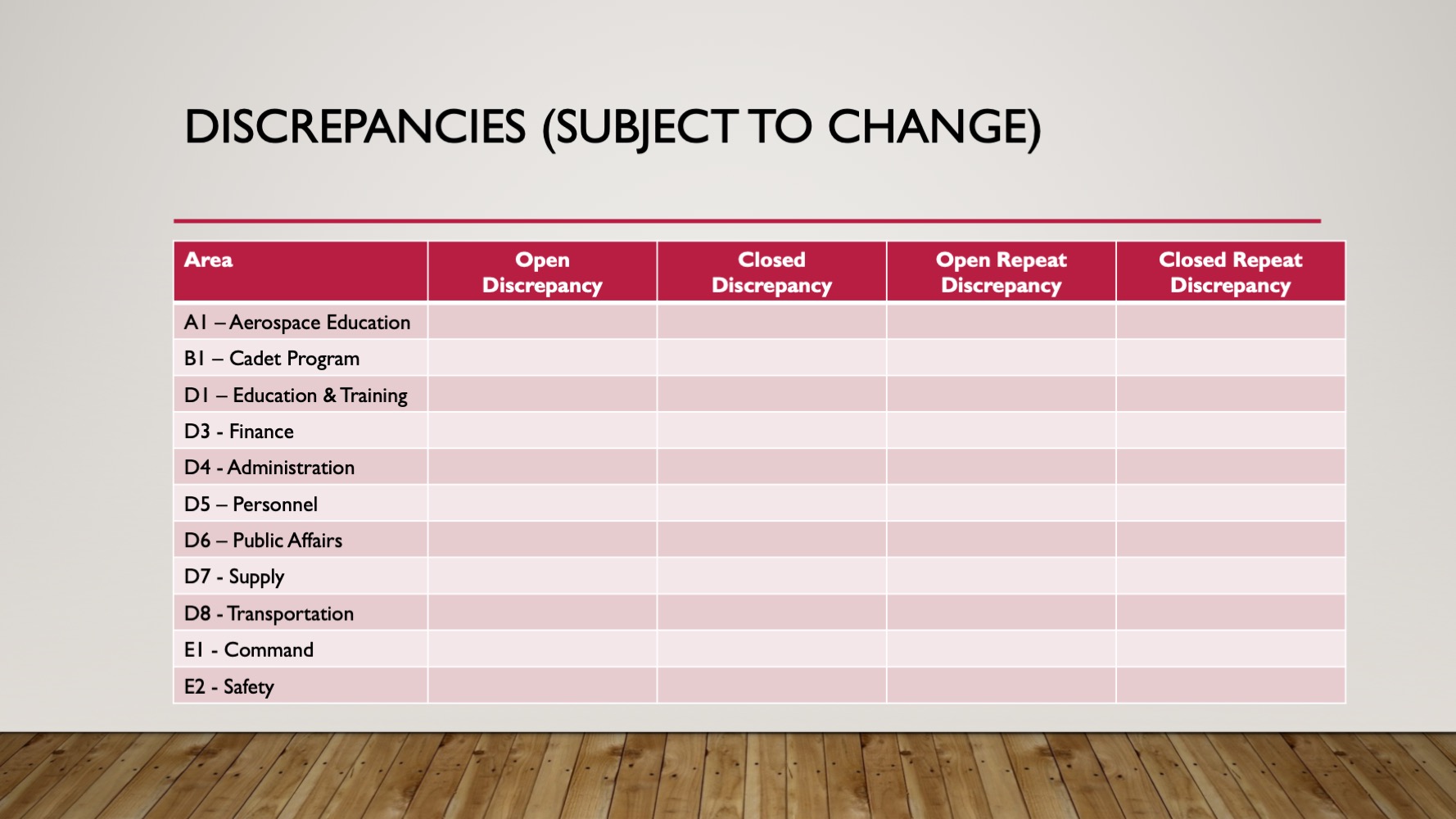 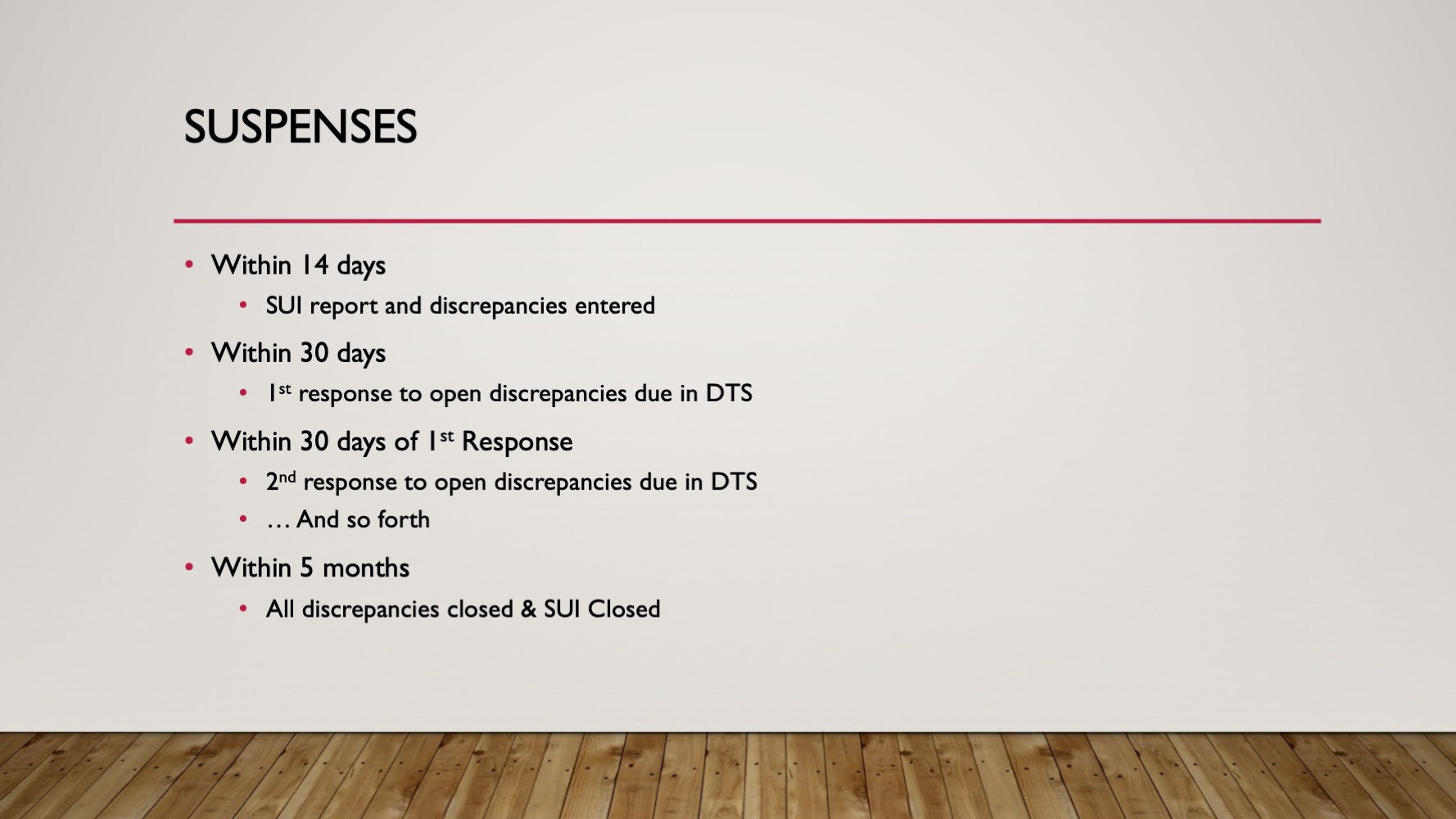 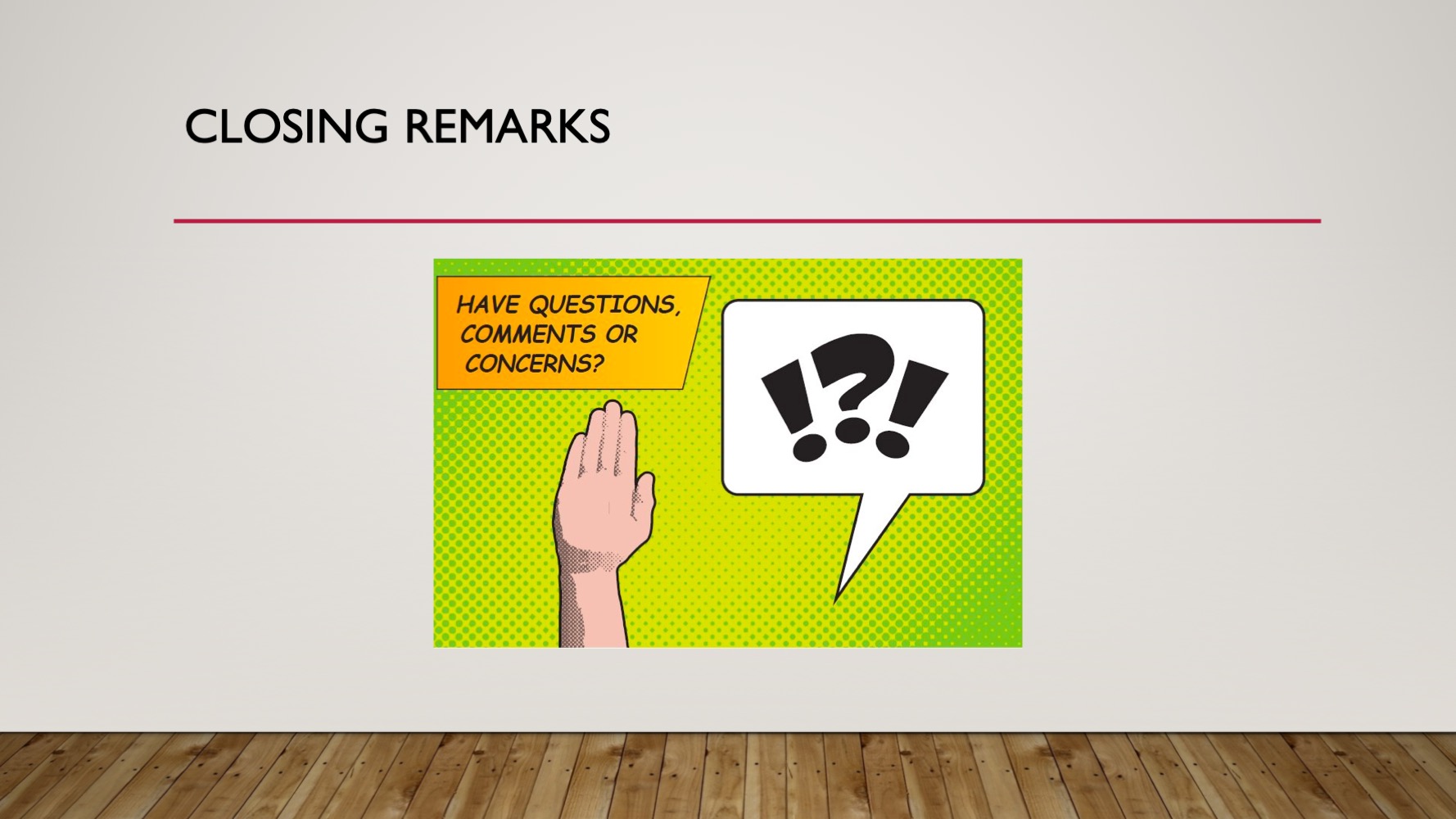 TABOPREYES-ONREQUIREDNOTESA1AENReview of uploaded and eServices materials. Brief one-on-one discussion in Teams.Tab A1 Worksheet, uploaded to IG/DocumentationQ1 – Unit Plan of Action in eServicesQ2 – Unit Internal AE Log, uploaded to IG/DocumentationQ3 – Unit External AE Log, uploaded to IG/DocumentationQ4 – Unit Activity Report in eServicesQ5 – AE Specialty Track Report in eServicesB1CPNReview of uploaded and eServices materials. Brief one-on-one discussion in Teams.Tab B1 Worksheet, uploaded to IG/DocumentationQ5 - TLC Progression Report in eServicesQ6 - Unit Cadet Program Annual Goals, uploaded to IG/DocumentationQ7 – Unit weekly meeting schedules from previous 90 days (waiver is understood to be in effect for public health reasons), uploaded to IG/DocumentationQ8 – Unit’s public web calendar inspected onlineQ11 – CPPT Completion Report from eServicesD1PDYEyes-on required of hard-copy testing materials. N/A if there are not hard copy testing materials.Review of uploaded and eServices materials. Brief one-on-one discussion in TeamsTab D1 Worksheet, uploaded to IG/DocumentationQ4 – Photo of hard-copy testing material storage container, including lock, uploaded to IG/Documentation (if applicable)Q4 – Scan of Testing Officer Inventory Log, uploaded to IG/Documentation (if applicable)Testing Officer Duty Assignment Report from eServicesD3FMNReview of uploaded and eServices materials. Brief one-on-one discussion in Teams.Tab D3 Worksheet, uploaded to IG/DocumentationQ3 – Finance Committee Meeting Minutes from the following periods:FY20 – Q1FY19 – Q4, Q3, Q2, & Q1FY18 – Q4, Q3, & Q2Q5 – Finance Committee Duty Assignment Report from eServices Special Interest Item – Copy of F172 uploaded to IG/documentationD4DANReview of uploaded and eServices materials. Brief one-on-one discussion in Teams.Tab D4 Worksheet, uploaded to IG/DocumentationQ1 – Copy of unit publications, uploaded to IG/DocumentationQ2 – Copy of unit OIs, uploaded to IG/DocumentationQ3 – Copy of unit forms, uploaded to IG/DocumentationQ4 – Copy of unit file plan, uploaded to IG/DocumentationQ5 – Photo of hard-copy files, uploaded to IG/Documentation, screen share tour of electronic records via TeamsQ6 - Photo of hard-copy files, uploaded to IG/Documentation, screen share tour of electronic records via TeamsQ7 – Documentation of online backup system used, uploaded to IG/DocumentationQ9 – Copy of unit publications and OIs, uploaded to IG/Documentation, and review of CAP national headquarters publication pageQ10 – Review of provided documentsD5DPYEyes-on check of personnel records. Review of uploaded and eServices materials. Brief one-on-one discussion in Teams.Tab D5 Worksheet, uploaded to IG/DocumentationQ1 – Duty Assignment Report from eServicesQ2 – Photographs of hard-copy personnel records, OR screen capture of electronic personnel records, uploaded to IG/DocumentationQ3 – Review of provided documentsD6PANReview of uploaded and eServices materials. Brief one-on-one discussion in Teams.Tab D6 Worksheet, uploaded to IG/DocumentationQ2 – Copy of PA Plan, uploaded to IG/DocumentationD7LGSYReview of uploaded and eServices materials. Brief one-on-one discussion in Teams.Tab D7 Worksheet, uploaded to IG/DocumentationQ1 – Inventory Completion Report in eServicesQ2 – Photos of non-expendable items that are not issued to individuals, including their CAP property tag, uploaded to IG/DocumentationQ3, Q4, & Q5 – Review of ORMSQ6 – Photos of property storage area(s) and lock(s), uploaded to IG/DocumentationQ7 – Inventory Completion report in eServicesD8LGTYReview of uploaded and eServices materials. Brief one-on-one discussion in Teams.Tab D8 Worksheet, uploaded to IG/DocumentationQ1 – Photos or scans of vehicle folder, uploaded to IG/DocumentationQ2 – Review of provided materialsQ3 – Photos of vehicle(s) from front, rear, and each side, uploaded to IG/DocumentationQ4 – Photos of interior of vehicle(s) and photos of current tire pressures, uploaded to IG/DocumentationE1CCNReview of uploaded and eServices materials. Brief one-on-one discussion in Teams.Tab E1 Worksheet, uploaded to IG/DocumentationQ1 – Duty Assignment Report in eServicesQ2 – Records of annual nondiscrimination policy briefing (x2), uploaded to IG/DocumentationQ3 – Relevant documents, if applicable, uploaded to IG/DocumentationQ4 – Equal Opportunity Training Report in eServicesQ5 – Documentation of approval(s), uploaded to IG/DocumentationQ7 – N/AQ9 – Approval Letters for COV use, uploaded to IG/DocumentationE2SEYReview of uploaded and eServices materials. Brief one-on-one discussion in Teams.Tab E2 Worksheet, uploaded to IG/DocumentationQ7 – MSR in eServicesQ8 – Safety Education Report in eServicesQ9 – Safety Education Report in eServicesDiscussion with SE, demonstration of use of Hazard Reporting Module